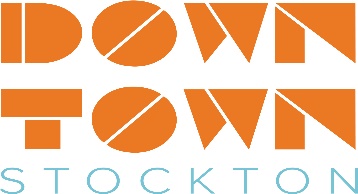 Public Notice Downtown Stockton Alliance Board of Directors Meeting DATE:	 Wednesday, August 2023 	TIME:	3:30 pm - 5:00 pmPLACE: 110 N. San Joaquin St 5th Floor, Stockton, CABoard Members Present:   Kari McNickle, Mahala Burns, Tina McCarty, David Lipari, Bejan Broukhim, Jacob Benguerel, Donna Williams, Tony Yadon, Joe Michael    Board Members Absent: Marcia Cunningham, Merab Talamantes, Carlos Jimenez,Staff Present:  Mike Huber, Charisse Lowry, Courtney WoodMinutesCall to Order/Roll CallMeeting was called to order at 3:32pmPublic CommentsNo CommentsExecutive Director’s ReportBoard information: Managing the County and City Façade Program ARPA funding projects. 40 + properties are in the construction phase. 15 completed. SJC ARPA grants are being spent down. The results have been very positive.Sub Committees: Agendas in by September 4th. Beautification Projects: Crosswalk paintingAssessments: Lawsuit filed against the State for 622 E. Lindsay for unpaid assessments since 2012 including penalties is having to be revised because we cannot represent ourselves. Meeting with City Manager and City Attorney as they are the ones who have standing to levy the assessment.Approval of Financial Statements and Minutes – Action ItemA motion was made by (T. McCarty/D. Lipari) to approve the financials and minutes. The motion was passed with all I’s Items for Future ConsiderationNo ItemsAdjournmentMeeting was adjourned at 3:45pm